Краткосрочный образовательный проект «Кап-Кап-Кап-Капитошка»                           для детей 2-3 лет.Разработала Бугуева Т.Ф.,  воспитатель  МБДОУ № 167, 2019 г.Название проекта-практики: «Кап-Кап-Кап-Капитошка»Направленность проекта – практическая, познавательная.Возрастная категория детей – 2-3 летКоличество участников: до 11 человекКоличество часов: 6 часовПериодичность занятий: 2 раза в неделюВремя занятий -15 минут.Цель проекта: Расширить знания детей о воде как объекте неживой природы, ее значении для жизнедеятельности человека, роли в окружающем мире,О изменениях воды при различных погодных условиях.Задачи проекта:1. Расширять знания детей 2-ой младшей группы (дети 3,5 – 4,5 лет) о воде как объекте неживой природы, ее значении для жизнедеятельности человека, роли в окружающем мире.2. Познакомить с физическими и химическими свойствами воды в опытно- экспериментальной деятельности.3. Воспитывать бережное отношение к воде, экономное использование водных ресурсов.4. Уточнить представления детей об использовании воды для укрепления здоровья.5. Развивать эстетическое восприятие воды в природе.Краткая характеристика данного практикума:Серия наблюдений, опытов и экспериментов с водой способствует формированию у детей познавательного интереса, развитию наблюдательности и эмоциональности в общении с окружающим миром.Для того чтобы заинтересовать малышей, пробудить в них творческую активность предлагается ряд игр с водой. Дети 3-4 лет, наливая и переливая воду в различные емкости, погружая в воду игрушки, наблюдая за таянием льда, получат новые впечатления, испытают положительные эмоции, познакомятся со свойствами воды и разных предметов.Восприятие мира детьми четвертого года жизни идет через чувства и ощущения. Эти дети доверчивы и непосредственны, легко включаются в совместную с взрослыми практическую деятельность, с удовольствием манипулируют различными предметами. Как показывает практика, если ребенка с раннего возраста не научить обследовательским действиям, умению наблюдать, то в дальнейшем он не всегда будет проявлять устойчивый интерес к деятельности, будет испытывать чувство страха при ознакомлении с новым предметами.Ведущим познавательным процессом у детей является восприятие. Его значение трудно переоценить. Если ребенок не получит способствующих развитию восприятия компонентов, то у него могут обнаружиться серьезные пробелы в представлениях о ряде свойств предметов и явлений окружающего мира.Китайская пословица гласит: «Расскажи - и я забуду, покажи - и я запомню, дай попробовать - и я пойму».Усваивается все прочно и надолго, когда ребенок слышит, видит и делает сам. Вот на этом и основано активное внедрение детского экспериментирования в практику работы с детьми младшего дошкольного возраста.Данный кратковременный образовательный практик способствует развитию самостоятельного экспериментирования и поисковой активности самих детей.«То, что я услышал, я забыл.То, что я увидел, я помню. То, что я сделал, я знаю!»Список литературы: Поддьяков А. И.  Комбинаторное экспериментирование дошкольников с многосвязным объектом- «черным ящиком»  Вопросы психологии, 1990. № 5.Поддьяков Н. Н.  Творчество и саморазвитие детей дошкольного возраста. Концептуальный аспект. —Волгоград: Перемена, 1995.Прохорова Л. К, Балакшина ТА.  Детское экспериментирование — путь познания окружающего мира// Формирование начал экологической культуры дошкольников (из опыта работы детского сада № 15 «Подсолнушек» г. Владимира)/ Под ред. Л. Н. Прохоровой. — Владимир, ВОИУУ, 2001.Рыжова П.  Игры с водой и песком// Обруч, 1997. — № 2.Рыжова Н.  Опыты с песком и глиной// Обруч, 1998. — № 2.Тугушева Г. П., Чистякова А. В.  Игра-экспериментирование для детей старшего дошкольного возраста// Дошкольная педагогика, 2001. — № 1.Фасий. И. М.  Освоение принципа сохранения количества и величины детьми шести лет в процессе экспериментирования// Методические советы к программе «Детство». — СПб.: ДЕТСТВО-ПРЕСС, 200Приложение 1Перспективный план на краткосрочный образовательный проект «Маленькие экспериментаторы: опыты с водой»Тема занятия Задачи Оборудование Развернутое содержание работы Продукт деятельности, результат1. Игра с водой: «Налил-вылил»,«Выжми мочалку» Способствовать развитию координации движений и развитию мелкой моторики, содействовать расширению представления о свойствах вещества.Емкость с водой, один большой и один маленький стакан,две емкости, поролоновая губка. Поставить перед ребенком тазик с водой. Показать, как можно, зачерпывая воду одним стаканом, переливать ее в другой.Предоставить ребенку свободу действий.Одну емкость заполните водой. Показать ребенку, как с помощью губки можно переносить воду из одной посуды в другую.Предложить попробовать самому сделать то же самое. Умение с помощью губки переносить воду из одной посуды в другую2. Игра с водой:«Водонос»Познакомить со свойствами вещества и понятием объема, способствовать развитию координации движенииТазик с водой, две или три банки, деревянные палочки.Поставить перед ребенком тазик с водой. Рядом положите чайную ложку, столовую ложку, поварешку, ситечко, губку.Предложить ребенку зачерпывать воду из тазика разными предметами и переливать в разные банки.Сравнить совместно с ребенком, в какой банке воды окажется больше.Спросить, чем зачерпнуть воду не получится.Измерить глубину воды в банках можно так, как это когда-то делали моряки: опуская в банку деревянную палочку (правда, у моряков был канат с грузом).Умение измерять уровень воды, опуская в банку деревянную палочку3. Игра с водой:«Сквозь сито»,«Буря в стакане»Познакомить с назначением предметов и свойствами веществаСтакан, сито.Поставить перед ребенком тазик с водой. Пусть малыш льет воду из стакана в сито.Объяснить ему, почему вода протекает сквозь сито Умение делать простейшие выводы из увиденного опыта4. Игра с водой:«Поплывет или утонет»Способствовать развитию наблюдательности, мелкой моторики, освоению навыков классифицирования предметовПредметы, тонущие в воде (камушки, ложки, винтики, пуговицы, предметы, не тонущие в воде (мячик, деревянные дощечки, пластмассовые игрушки, емкость с водой, два пустых ведерка. Поставить перед ребенком тазик с водой и разложите все предметы. Пусть малыш кидает по очереди предметы в воду и наблюдает за ними.Доставать предметы из воды и раскладывайте их по разным ведеркам — в одно, все, что не утонуло, в другое — то, что оказалось на дне.Умение классифицировать предметы на которые тонут и не тонут в воде5. Игра с водой:«Окрашивание воды»Содействовать в выяснении свойства воды: вода может быть тёплой и холодной, некоторые вещества растворяются в воде. Чем больше этого вещества, тем интенсивнее цвет; чем теплее вода, тем быстрее растворяется вещество.Ёмкости с водой (холодной и тёплой, краска, палочки для размешивания, мерные стаканчики.Рассматривание совместно с детьми в воде 2-3 предмета, выяснять, почему они хорошо видны (вода прозрачная).Определяем вместе с детьми, как можно окрасить воду (добавить краску).Взрослый предлагает окрасить воду самим (в стаканчиках с тёплой и холодной водой).В каком стаканчике краска быстрее растворится? (В стакане с тёплой водой).Как окрасится вода, если красителя будет больше? (Вода станет более окрашенной).Умение окрашивать воду с разной интенсивностью цвета6. Игра с водой:«Превращения воды Взаимодействие воды и снега»«Руки станут чище, если помыть их водой»Содействует знакомству со свойствами вещества. Способствует выявлению свойства воды: чем выше ее температура, тем в ней быстрее, чем на воздухе, тает снег. Если в воду положить лед, снег или вынести ее на улицу, то она станет холоднее, проверить способность снега под действием тепла превращаться в жидкое состояние.Фигурные формочки и формочки для льда. Мерные емкости с водой разной температуры (теплая, холодная, уровень воды отмечен меткой, снег, тарелочки, мерные ложки (или совочки).Рассказать ребенку, что вода, поставленная в морозильную камеру, замерзает и превращается в лед.Продемонстрировать это наглядно.Показать ребенку ледяные фигуры, обратите его внимание, что льдинки повторяют форму сосудов, которые вы заполняли водой.Понаблюдать за таянием льда.Добавив в воду краски, можно получить разноцветный лед и выложить из него красивые узоры.Предложить с помощью формочек сделать фигурки из песка.Обратить внимание детей на то, что руки стали грязными.Что же делать?Может быть, давайте отряхнём ладошки? Или подуем на них?Стали ладошки чистыми?Как очистить руки от песка? (Помыть водой). Воспитатель предлагает сделать это.Вывод: О чём мы сегодня узнали? (Руки станут чище, если помыть их водой).Умение воду переводить из жидкого состояния в твердоеЗнания, что вода принимает форму сосуда, что при добавлении в воду краски, можно получить разноцветный лед и выложить из него красивые узоры.Знания о воде, как веществе смывающей грязь с рукПравила при работе с водой.Коль с водой имеем дело,Рукава засучим смело.Пролил воду — не беда:Тряпка под рукой всегда.Фартук — друг: он нам помог,И никто здесь не промок.Правила при работе с пескомЕсли сыплешь ты песок —Рядом веник и совок.Правила при окончании работыТы работу завершил?Все на место положил?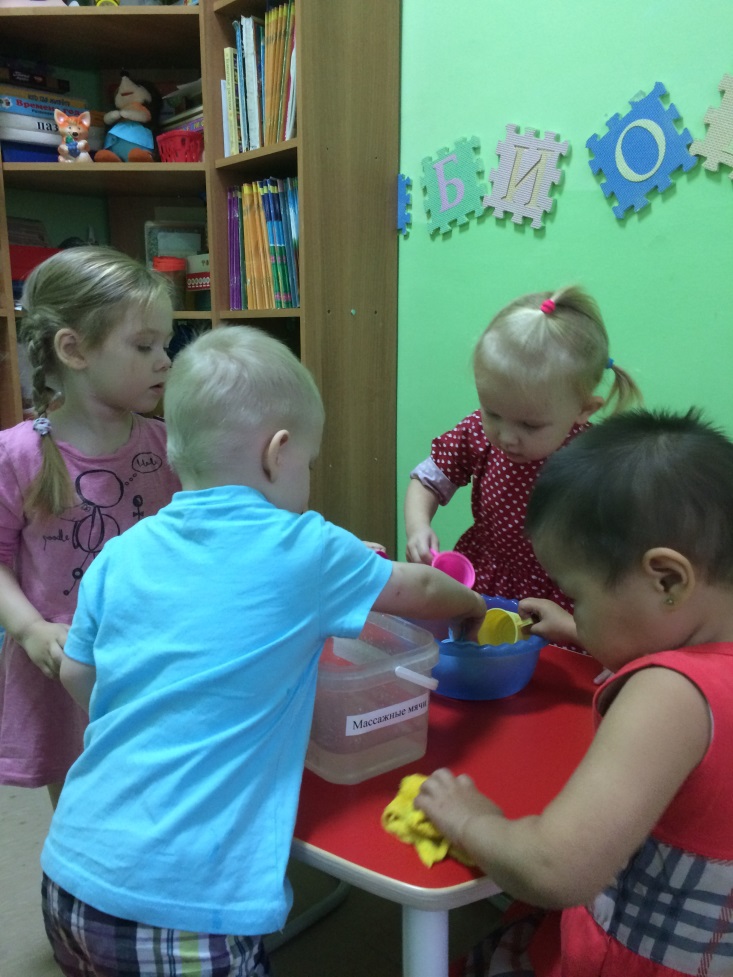 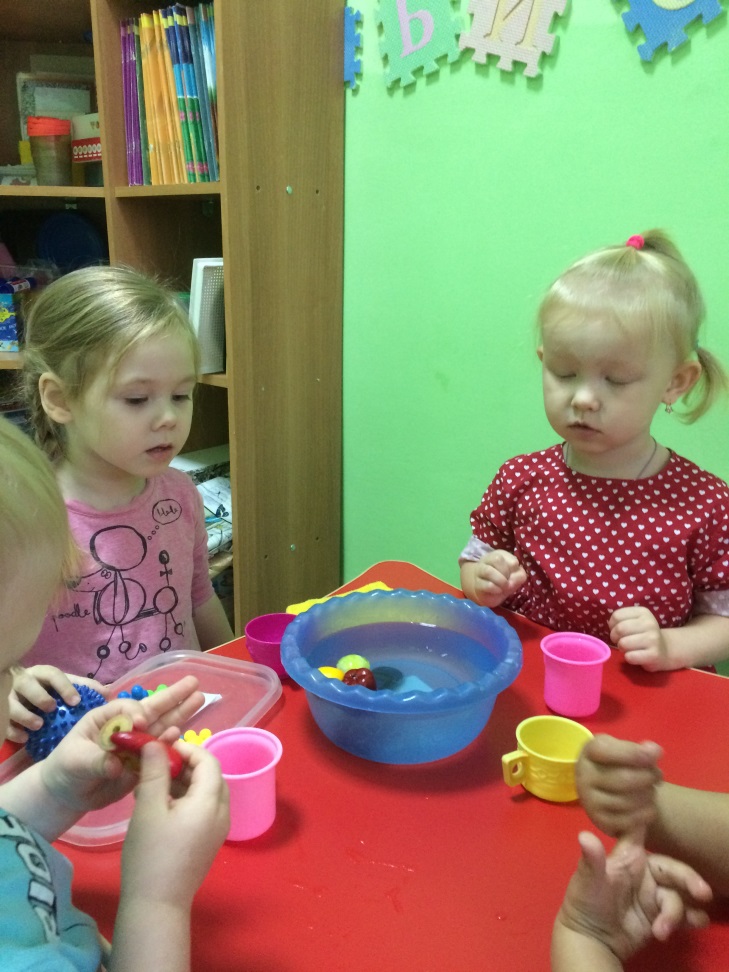 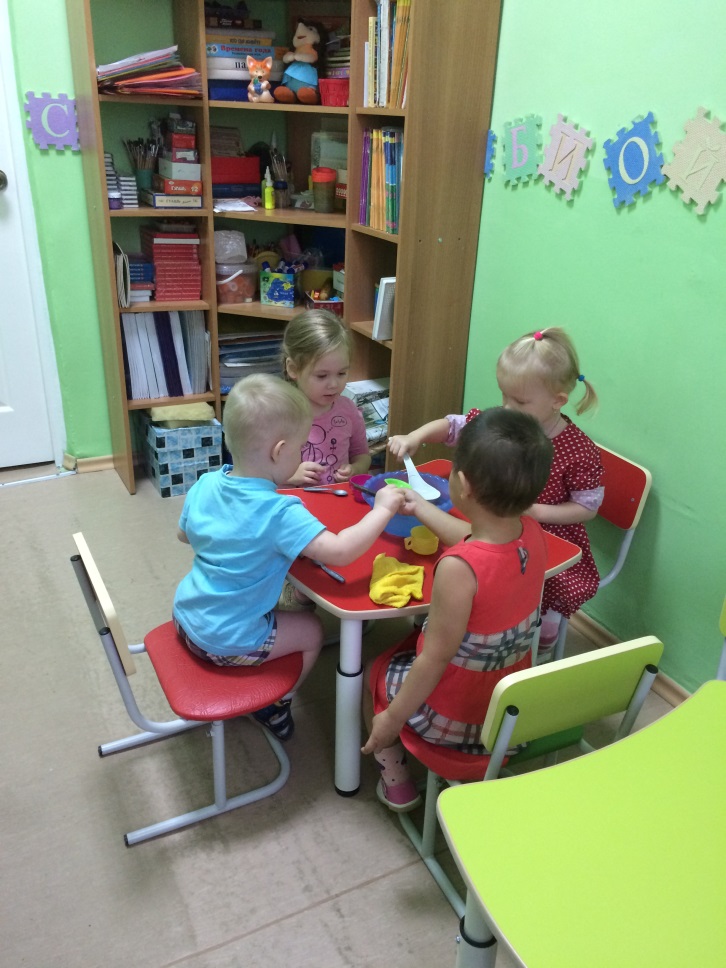 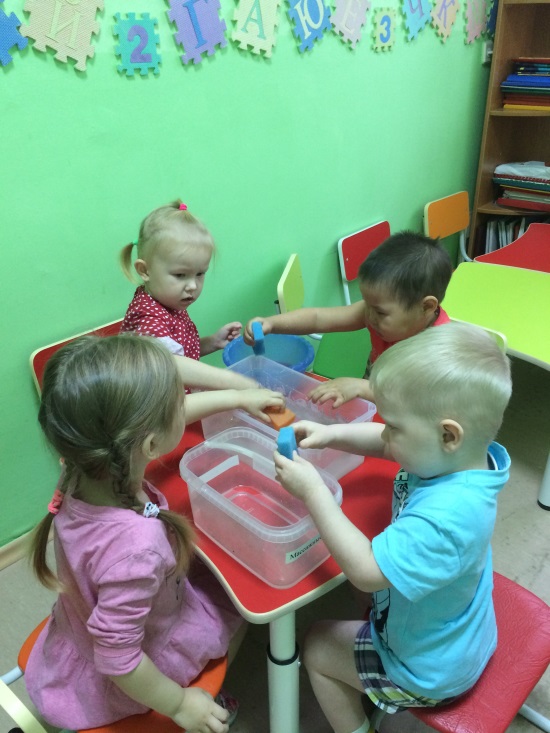 